                          WHS Staff Recommendation Application for 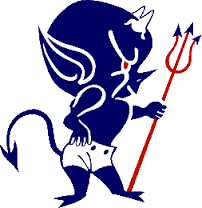                                 Learn. Lead. Serve. Service Learning ProgramStaff Member’s Name: __________________________________________Teachers:  Please complete and return to Mr. Motta or Mrs. Schultz by FRIDAY, February 26th.Please know that the student will never see your comments.  Please give honest feedback about this student’s strengths and areas for growth.  Your input is valuable to the selection process for this program.  Thanks!!!___________________________________________________ is an applicant for the Learn. Lead. Serve. Service Learning Program.  Please rate the student according to the following scale: 		5 = Excellent      4 = Very Good      3 = Good      2 = Fair      1 = Poor      0 = Not Observed 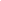 Additional Comments/Other pertinent information (pertaining to the student’s possible success in the program):Teacher Signature_________________________________________     Date_______________________Classroom Participation543210Integrity/Honesty543210Initiative/Self- Motivation543210Positive Attitude543210Ability to Accept Criticism/ Direction543210Attendance543210Interpersonal Skills (Peers and Adults)543210Ability to Work in a Group with Peers543210Self-Discipline543210